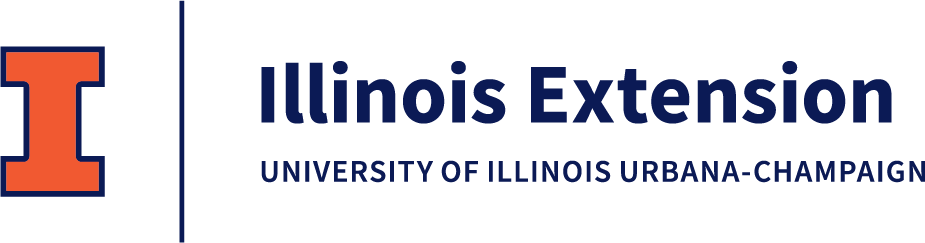 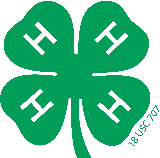  Clark County 4-H15493 N. State Hwy 1Marshall, IL 62441May 1, 2023Dear 4-H Friend,In 4-H, youth build life skills by leading hands-on projects in areas such as science, health, agriculture, and civic engagement – helping them grow confidence, independence, resilience, and compassion. Adult mentors provide a positive environment where kids learn by doing. Our 4-H'ers are busy preparing for this summer's 4-H Fair, and we want to recognize outstanding 4-H'ers with awards in honor of their accomplishments. To do this, we rely on the generous support of our donors. We invite you to support Clark County 4-H in one or both of the following ways:Make a "Friends of 4-H" general donation. These donations will support fair awards and other local 4-H programs and are eligible for state-matching funds. Your name or business will be listed as a Friends of 4-H donor. Sponsor individual awards with your name or business name listed as the donor. Please consider donating to support 4-H by completing the second page of this letter. If you cannot contribute at this time, please advocate for 4-H by sharing our mission with a co-worker or friend. Even a quick mention on your social media is appreciated.We are proud to be a part of this community and know programs like 4-H would not be possible without you.Sincerely,Jennifer Bishop4-H Program CoordinatorTHANK YOU FOR SUPPORTING CLARK COUNTY 4-HTo ensure proper recognition of your support, please complete this entire form and return it to us by June 1. We will do our best to make sure your requests are filled with the award area of your choice.Name/Business Name: _______________________________________________________________________________Address: ___________________________________________________________________________________________City, State, Zip: _____________________________________________________________________________________Email Address: ______________________________________________________________________________________Phone: ____________________________________________________________________________________________How do you want your name to appear on the donor list? _____________________________________________________________________________________________________________________________________________________Please select one or both donation options below:FRIENDS OF 4-H DONATION (These funds are state-matched)              _____$25     _____$50     _____$100     _____Other amountSPECIFIC 4-H AWARD SPONSORSHIP DONATION (Choose a project area below if you wish)              _____$25     _____$50     _____$100     _____Other amountGeneral Project Areas							Livestock Project AreasPLEASE RETURN THIS FORM WITH PAYMENT BY JUNE 1, 2023MAKE CHECK PAYABLE TO: University of Illinois Extension, Clark CountyMAIL TO: University of Illinois Extension, Clark County, 15493 N. State Hwy 1, Marshall, IL 62441